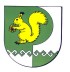 от «16»  ноября 2020  г.  №482 О внесении изменений в постановление Администрации Моркинского муниципального района от 16 февраля 2015 года №127 Руководствуясь Уставом Моркинского муниципального района Республики Марий Эл, Администрация Моркинского муниципального района     п о с т а н о в л я е т:1. Внести в постановление Администрации Моркинского муниципального района от 16 февраля 2015 года №127 «Об утверждении Правил определения размера платы по соглашению об установлении сервитута в отношении земельных участков, находящихся в собственности муниципального образования «Моркинский муниципальный район» следующие изменения:1.1. в наименовании и пункте 1 постановления слова «муниципального образования «Моркинский муниципальный район» заменить словами «Моркинского муниципального района»;1.2 внести в Правила определения размера платы по соглашению об установлении сервитута в отношении земельных участков, находящихся в собственности муниципального образования «Моркинский муниципальный район», утвержденные вышеуказанным постановлением следующие изменения:1.2.1. в наименовании, пункте 1 слова «муниципального образования «Моркинский муниципальный район»  заменить словами «Моркинского муниципального района».2. Настоящее постановление разместить на официальном                интернет – портале Республики Марий Эл в разделе Администрации Моркинского муниципального района.3. Контроль за исполнением настоящего постановления возложить 
на заместителя главы Администрации Моркинского муниципального района Тихонову А.М.            Врио главы Администрации Моркинского муниципального района  			     А.ГолубковМОРКО МУНИЦИПАЛЬНЫЙ РАЙОН  АДМИНИСТРАЦИЙПУНЧАЛАДМИНИСТРАЦИЯМОРКИНСКОГО МУНИЦИПАЛЬНОГО  РАЙОНАПОСТАНОВЛЕНИЕ